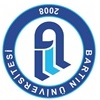                                                                                           BARTIN ÜNİVERSİTESİKARİYER PLANLAMA UYGULAMA VE ARAŞTIRMA MERKEZİ2022 YILI İLK 6 AYLIK PERFORMANS PROGRAMI GERÇEKLEŞME RAPORUAmaç-1Öğrenci ve Mezunların Kariyer Planlama ve Gelişim Süreçlerine Destek OlmakÖğrenci ve Mezunların Kariyer Planlama ve Gelişim Süreçlerine Destek OlmakÖğrenci ve Mezunların Kariyer Planlama ve Gelişim Süreçlerine Destek OlmakÖğrenci ve Mezunların Kariyer Planlama ve Gelişim Süreçlerine Destek OlmakÖğrenci ve Mezunların Kariyer Planlama ve Gelişim Süreçlerine Destek OlmakHedef-1Öğrenci ve Mezunların Kariyer Planlama ve Gelişim Süreçlerine Yönelik Etkinlikler DüzenlemekÖğrenci ve Mezunların Kariyer Planlama ve Gelişim Süreçlerine Yönelik Etkinlikler DüzenlemekÖğrenci ve Mezunların Kariyer Planlama ve Gelişim Süreçlerine Yönelik Etkinlikler DüzenlemekÖğrenci ve Mezunların Kariyer Planlama ve Gelişim Süreçlerine Yönelik Etkinlikler DüzenlemekÖğrenci ve Mezunların Kariyer Planlama ve Gelişim Süreçlerine Yönelik Etkinlikler DüzenlemekPerformans            GöstergeleriHedefe Etkisi(%)Plan Dönemi Başlangıç Değeri(2021)2022Gerçekleşen Hedef DeğeriGerçekleşme DurumuÖğrenci ve Mezunların Kariyer Gelişimine Yönelik Düzenlenen Etkinlik Sayısı100333945GERÇEKLEŞTİAmaç-2Öğrenci ve Mezunlara Kariyer Danışmanlığı Hizmeti SağlamakÖğrenci ve Mezunlara Kariyer Danışmanlığı Hizmeti SağlamakÖğrenci ve Mezunlara Kariyer Danışmanlığı Hizmeti SağlamakÖğrenci ve Mezunlara Kariyer Danışmanlığı Hizmeti SağlamakÖğrenci ve Mezunlara Kariyer Danışmanlığı Hizmeti SağlamakÖğrenci ve Mezunlara Kariyer Danışmanlığı Hizmeti SağlamakHedef-2Öğrenci ve Mezunlara Kariyer Planlama Sürecinde Danışmanlık Hizmeti SunmakÖğrenci ve Mezunlara Kariyer Planlama Sürecinde Danışmanlık Hizmeti SunmakÖğrenci ve Mezunlara Kariyer Planlama Sürecinde Danışmanlık Hizmeti SunmakÖğrenci ve Mezunlara Kariyer Planlama Sürecinde Danışmanlık Hizmeti SunmakÖğrenci ve Mezunlara Kariyer Planlama Sürecinde Danışmanlık Hizmeti SunmakÖğrenci ve Mezunlara Kariyer Planlama Sürecinde Danışmanlık Hizmeti SunmakPerformans GöstergeleriHedefe Etkisi(%)Plan Dönemi Başlangıç Değeri(2021) 2022Gerçekleşen Hedef DeğeriGerçekleşme DurumuEYLEM PLANIÖğrenci ve Mezunlara Yönelik Yapılan Kariyer Danışmanlığı Seans Sayısı5011320050GERÇEKLEŞMEDİ1.Kariyer Danışmanlığı hizmeti almak isteyen öğrencilerimiz için yalnızca Yetenek Kapısı Platformu üzerinden değil, merkezimiz web sitesi üzerinden de randevu alabilecekleri bir sistem geliştirilecektir.
2.Kariyer merkezimizin görünürlüğünü artırmak amacıyla, Kariyer Merkezimizi tanıtan,Kariyer Danışmanlığı hizmetini ayrıntılı olarak anlatan tanıtım videosu çekilerek Üniversitemiz web sayfasında ve Merkezimizin web sayfasında yayınlanacaktır.
3. Kariyer Merkezi oryantasyon eğitimleri daha sık periyodlarda gerçekleştirilmeye devam edilecektir.
4.Kariyer Merkezimizde mezunlara yönelik de kariyer danışmanlığı hizmeti verildiğine dair bilgi paylaşmının Mezunlarla iletişim komisyonu aracılığla mezunlarımıza iletilmesi sağlanacaktır.Kariyer Danışmanlığından faydalanan öğrenci sayısı25172510GERÇEKLEŞMEDİ1.Kariyer Danışmanlığı hizmeti almak isteyen öğrencilerimiz için yalnızca Yetenek Kapısı Platformu üzerinden değil, merkezimiz web sitesi üzerinden de randevu alabilecekleri bir sistem geliştirilecektir.
2.Kariyer merkezimizin görünürlüğünü artırmak amacıyla, Kariyer Merkezimizi tanıtan,Kariyer Danışmanlığı hizmetini ayrıntılı olarak anlatan tanıtım videosu çekilerek Üniversitemiz web sayfasında ve Merkezimizin web sayfasında yayınlanacaktır.
3. Kariyer Merkezi oryantasyon eğitimleri daha sık periyodlarda gerçekleştirilmeye devam edilecektir.
4.Kariyer Merkezimizde mezunlara yönelik de kariyer danışmanlığı hizmeti verildiğine dair bilgi paylaşmının Mezunlarla iletişim komisyonu aracılığla mezunlarımıza iletilmesi sağlanacaktır.Kariyer Danışmanlığından faydalanan mezun sayısı255103GERÇEKLEŞMEDİ1.Kariyer Danışmanlığı hizmeti almak isteyen öğrencilerimiz için yalnızca Yetenek Kapısı Platformu üzerinden değil, merkezimiz web sitesi üzerinden de randevu alabilecekleri bir sistem geliştirilecektir.
2.Kariyer merkezimizin görünürlüğünü artırmak amacıyla, Kariyer Merkezimizi tanıtan,Kariyer Danışmanlığı hizmetini ayrıntılı olarak anlatan tanıtım videosu çekilerek Üniversitemiz web sayfasında ve Merkezimizin web sayfasında yayınlanacaktır.
3. Kariyer Merkezi oryantasyon eğitimleri daha sık periyodlarda gerçekleştirilmeye devam edilecektir.
4.Kariyer Merkezimizde mezunlara yönelik de kariyer danışmanlığı hizmeti verildiğine dair bilgi paylaşmının Mezunlarla iletişim komisyonu aracılığla mezunlarımıza iletilmesi sağlanacaktır.Amaç-3Öğrencileri Staj Programlarından Yararlanmalarını SağlamakÖğrencileri Staj Programlarından Yararlanmalarını SağlamakÖğrencileri Staj Programlarından Yararlanmalarını SağlamakÖğrencileri Staj Programlarından Yararlanmalarını SağlamakÖğrencileri Staj Programlarından Yararlanmalarını SağlamakHedef-3Staj Programlarından Yararlanan Öğrenci Sayısını ArtırmakStaj Programlarından Yararlanan Öğrenci Sayısını ArtırmakStaj Programlarından Yararlanan Öğrenci Sayısını ArtırmakStaj Programlarından Yararlanan Öğrenci Sayısını ArtırmakStaj Programlarından Yararlanan Öğrenci Sayısını ArtırmakPerformans GöstergeleriHedefe Etkisi(%)Plan Dönemi Başlangıç Değeri(2021)2022Gerçekleşen Hedef DeğeriGerçekleşme DurumuStaj Programlarına Başvuru Yapan Öğrenci Sayısı5075429002907GERÇEKLEŞTİStajını Tamamlayan Öğrenci Sayısı50289340365GERÇEKLEŞTİAmaç-4Merkezin iç ve dış paydaşlar tarafından tanınırlığını sağlamakMerkezin iç ve dış paydaşlar tarafından tanınırlığını sağlamakMerkezin iç ve dış paydaşlar tarafından tanınırlığını sağlamakMerkezin iç ve dış paydaşlar tarafından tanınırlığını sağlamakMerkezin iç ve dış paydaşlar tarafından tanınırlığını sağlamakMerkezin iç ve dış paydaşlar tarafından tanınırlığını sağlamakHedef-4Merkezin iç ve dış paydaşlar tarafından tanınırlığını sağlamak amacıyla etkinlikler düzenlemekMerkezin iç ve dış paydaşlar tarafından tanınırlığını sağlamak amacıyla etkinlikler düzenlemekMerkezin iç ve dış paydaşlar tarafından tanınırlığını sağlamak amacıyla etkinlikler düzenlemekMerkezin iç ve dış paydaşlar tarafından tanınırlığını sağlamak amacıyla etkinlikler düzenlemekMerkezin iç ve dış paydaşlar tarafından tanınırlığını sağlamak amacıyla etkinlikler düzenlemekMerkezin iç ve dış paydaşlar tarafından tanınırlığını sağlamak amacıyla etkinlikler düzenlemekPerformans GöstergeleriHedefe Etkisi(%)Plan Dönemi Başlangıç Değeri (2021)2022Gerçekleşen Hedef DeğeriGerçekleşme DurumuEYLEM PLANIİç paydaşlar ile yapılan merkez tanıtım etkinlik sayısı1011213GERÇEKLEŞTİDış paydaşlar ile yapılan merkez tanıtım ve iş birliği toplantı sayısı10-24GERÇEKLEŞTİMezunlarla İletişim Komisyonu ile yapılan toplantı sayısı20142GERÇEKLEŞMEDİ1. 2022-2023 Eğitim-Öğretim Yılı Güz Dönemi içerisinde Mezunlarla İletişim Komisyonu ile Eylül ve Kasım aylarında olmak üzere 2 toplantı daha gerçekleştirilecektir.Mezun memnuniyet anketinin oluşturulması20111GERÇEKLEŞTİMezun memnuniyet anketine katılan mezun sayısı20115220001400GERÇEKLEŞMEDİ1. Eylül ayı başında Mezunlarla İletişim Komisyonu ile koordineli olarak memnuniyet anketi mezunlarımıza tekrar iletilecektir.
2. Bilgi İşlem Birimi ile iş birliği içerisinde gönderilen maillerin iletim durumlarına yönelik rapor çıkarılacak, mail adresleri ile ilgili güncelleme çalışmaları Mezunlarla İletişim Komisyonunun desteğiyle yürütülecektir.Merkez tarafından gerçekleştirilen faaliyetlerden memnuniyet düzeyi (%)20707582GERÇEKLEŞTİAmaç-5Merkezin organizasyonel yapılanmasını sağlamakMerkezin organizasyonel yapılanmasını sağlamakMerkezin organizasyonel yapılanmasını sağlamakMerkezin organizasyonel yapılanmasını sağlamakMerkezin organizasyonel yapılanmasını sağlamakHedef-5Merkezin insan kaynakları sayısını arttırarak organizasyonel yapılanmasını sağlamakMerkezin insan kaynakları sayısını arttırarak organizasyonel yapılanmasını sağlamakMerkezin insan kaynakları sayısını arttırarak organizasyonel yapılanmasını sağlamakMerkezin insan kaynakları sayısını arttırarak organizasyonel yapılanmasını sağlamakMerkezin insan kaynakları sayısını arttırarak organizasyonel yapılanmasını sağlamakPerformans GöstergeleriHedefe Etkisi(%)Plan Dönemi Başlangıç(2021)2022Gerçekleşen Hedef DeğerGerçekleşme DurumuBirimlerde mezunlarla iletişim komisyonlarının kurulması20111GERÇEKLEŞTİMerkez yönetim kurulunun kurulması veya güncellenmesi20-11GERÇEKLEŞTİMerkez danışma kurulunun kurulması veya güncellenmesi20-11GERÇEKLEŞTİMerkezde çalışan personel sayısı20122GERÇEKLEŞTİMerkezdeki ofis sayısı20122GERÇEKLEŞTİ